MODULO ISCRIZIONE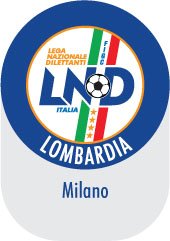 MANIFESTAZIONE AUTUNNO 2018“PRIMI CALCI e PICCOLI AMICI”La Società __________________________________ con sede in ________________________Via _____________________________________________________________________ n° ______Mail _________________________________@________________________. ______Iscrive alla manifestazione n° _____ squadra/e pura/e 2010 			(modalità 5 vs 5)Iscrive alla manifestazione n° _____ squadra/e mista/e 2010/11 		(modalità 5 vs 5)Iscrive alla manifestazione n° _____ squadra/e pura/e 2011 (max 3 2012)	(modalità 5 vs 5)Iscrive alla manifestazione n° _____ squadra/e pura/e 2012 			(modalità 3 vs 3)Iscrive alla manifestazione n° _____ squadra/e mista/e 2012/13* 		(modalità 3 vs 3)*I bambini nati nel 2013 possono giocare solo dopo il compimento dei 5 anniSpecificare il nominativo del dirigente responsabile e il recapito telefonico:Sig. ___________________________________ cellulare _______ /__________________Campo di gioco __________________________________ ____________________________________Indirizzo ________________________________________ città __________________________________Giorno/i di disponibilità ad ospitare gare casalinghe: _____________________________________ ________________________________________________________________________________________Orario gara: _______________________(per facilitare la composizione dei gironi è OBBLIGATORIO indicare almeno 2 date disponibili per CIASCUNA squadra iscritta).      Timbro della Società						      Firma del Presidente  _________________________					   ________________________Inviare il presente modulo entro Giovedì 27 Settembre 
via fax al n° 02/21722702 o via mail del.milano@lnd.it 